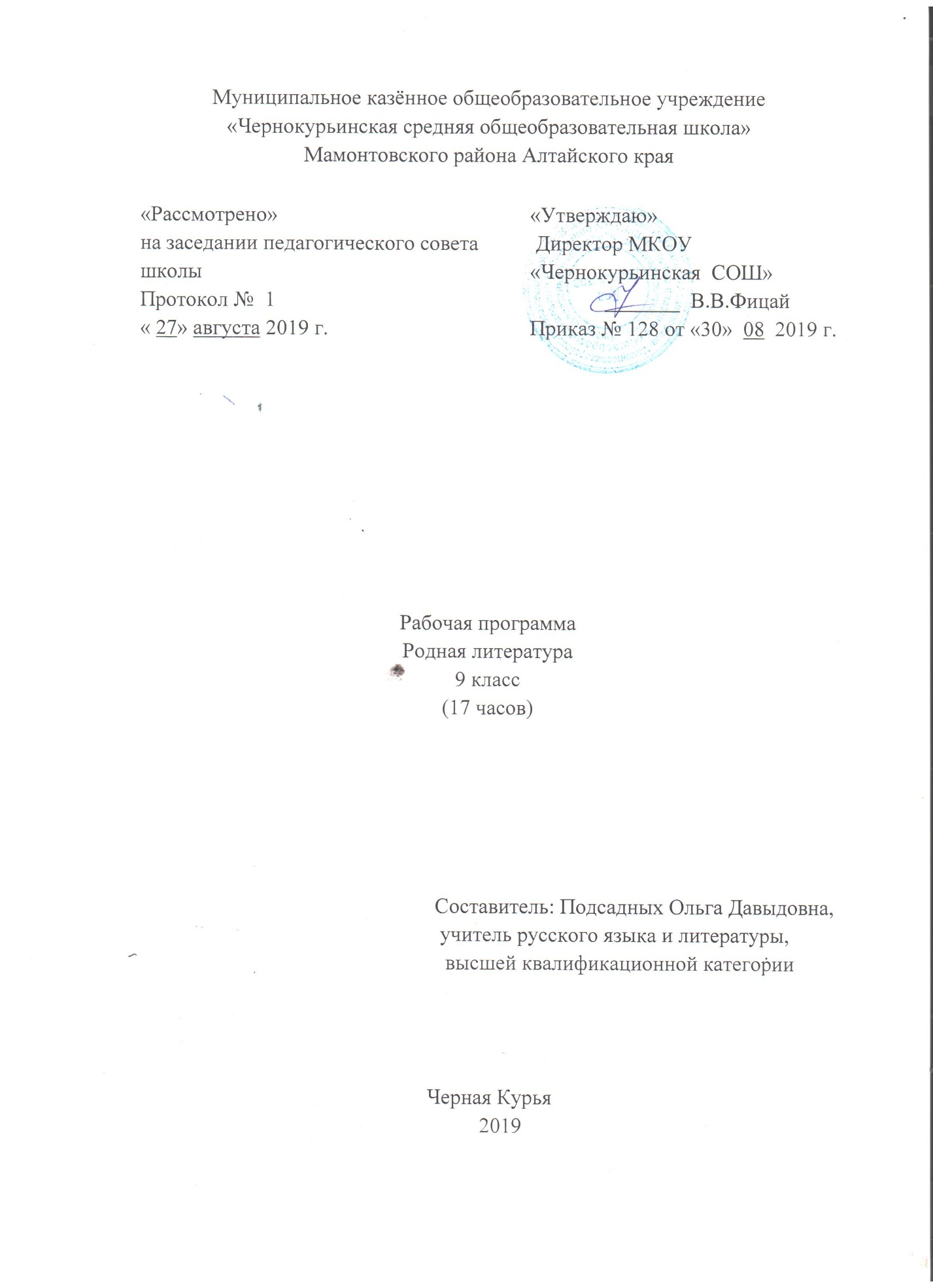 Муниципальное казённое общеобразовательное учреждение«Чернокурьинская средняя общеобразовательная школа»Мамонтовского района Алтайского краяРабочая программаРодная литература 9 класс(17 часов)                                                         Составитель: Подсадных Ольга Давыдовна,                                                            учитель русского языка и литературы,                                                            высшей квалификационной категории Черная Курья2019ПРОГРАММА ПО РОДНОЙ ЛИТЕРАТУРЕ(6-9 кл – 68ч+2 резервных часа)Настоящая программа по родной литературе разработана в соответствии с Федеральным законом от 29.12.2012 №273-ФЗ «Об образовании в РФ, приказом Министерства образования и науки Российской Федерации от 17.12.2010 №1897 «Об утверждении федерального государственного образовательного стандарта основного общего образования» (в редакции приказа Минобрнауки России от 31.12.2015 №1577), примерной основной образовательной программой основного общего образования, «Концепцией преподавания русского языка и литературы», утвержденной распоряжением Правительства Российской Федерации от 09.04.2016 г. № 637, «Концепцией программы поддержки детского и юношеского чтения в Российской Федерации», утвержденной Правительством Российской Федерации от 03.06.2017 № 1155.Программа включает пояснительную записку, в которой раскрываются цели изучения родной литературы, дается общая характеристика курса, определяется место учебного предмета «Родная литература» в учебном плане, раскрываются основные подходы к отбору содержания курса, характеризуются основные принципы интеграции с содержанием федерального государственного образовательного стандарта по литературе.В программе определены требования к результатам освоения основной образовательной программы основного общего образования породной литературе на личностном, метапредметном и предметном уровнях, содержание учебного предмета «Родная литература».Программа определяет содержание учебного предмета по годам обучения, основные методические стратегии обучения, воспитания и развития обучающихся средствами учебного предмета «Родная литература».ПОЯСНИТЕЛЬНАЯ ЗАПИСКА	Программа учебного курса «Родная литература» разработана на основе примерной основной образовательной программы основного общего образования. Содержание курса ориентированона сопровождение и поддержку основного курса литературы, обязательного для изучения во всех школах Российской Федерации, и направлено на достижение результатов освоения основной образовательной программы основного общего образования по литературе, заданных соответствующим федеральным государственным образовательным стандартом. В то же время цели курса родной литературы в рамках образовательной области «Родной язык и родная литература» имеют свою специфику, обусловленную дополнительным, по сути дела, характером курса.Данная программа конкретизирует содержание стандарта, даёт распределение учебных часов по разделам курса, последовательность изучения литературных произведений с учетом межпредметных и внутрипредметных связей, логики учебного процесса, возрастных особенностей учащихся.Цель программы: воспитание уважительного и бережного отношение к родной литературе как величайшей духовной, нравственной и культурной ценности русского народа.Изучение литературы в школе решает следующие образовательные задачи: • формирование потребности в систематическом чтении как средстве познания мира и себя в этом мире, гармонизации отношений человека и общества, многоаспектного диалога с автором произведения, с разнообразными читательскими позициями; осознание значимости чтения и изучения литературы для своего дальнейшего развития; • формирование отношения к литературе как к одной из основных национально- культурных ценностей народа, к особому способу познания жизни; • обеспечение культурной самоидентификации, осознание коммуникативно- эстетических возможностей языка на основе изучения выдающихся произведений российской культуры, культуры своего народа, мировой культуры; • развитие представлений о литературном произведении как о художественном мире, особым образом построенном автором; овладение процедурами смыслового и эстетического анализа текста на основе понимания принципиальных отличий литературного художественного текста от научного, делового, публицистического и т. п.; • формирование умений воспринимать, анализировать, критически оценивать и интерпретировать прочитанное, осознавать художественную картину жизни, отражённую в литературном произведении, на уровне не только эмоционального восприятия, но и интеллектуального осмысления; • воспитание квалифицированного читателя со сформированным эстетическим вкусом; воспитание культуры понимания чужой позиции; ответственного отношения к разнообразным художественным смыслам, а также к ценностным позициям других людей, к культуре других эпох и народов; развитие способности понимать литературные художественные произведения, отражающие разные этнокультурные традиции; • воспитание у читателя культуры выражения собственной позиции, способности аргументировать своё мнение и оформлять его словесно в устных и письменных высказываниях разных жанров, создавать развёрнутые высказывания аналитического и интерпретирующего характера, участвовать в обсуждении прочитанного, сознательно планировать своё досуговое чтение; развитие коммуникативно-эстетических способностей через активизацию речи, творческого мышления и воображения, исследовательской и творческой рефлексии. Процесс обучения в основной школе должен быть построен так, чтобы его вектор был направлен на решение этих задач, которое может быть условно завершено лишь в старшей школе. Следует учитывать, что и само решение этих задач – специфично, достигаемый результат – не четкий и окончательный; скорее результатом будет создание условий для протекания постоянного процесса (именно поэтому многие задачи описываются через термины «формирование», «развитие», которые предполагают процессуальность).Место учебного предмета «Родная литература» в учебном планеУчебный предмет «Родная литература» как часть образовательной области «Родной язык и литература» тесно связан с предметом «Литература». Родная литература является одним из основных источников обогащения речи учащихся, формирования их речевой культуры и коммуникативных навыков. Изучение языка художественных произведений способствует пониманию учащимися эстетической функции слова, овладению ими стилистически окрашенной родной речью.Учебный предмет «Родная литература» изучается на уровне основного общего образования в 5 – 8 классах. Срок реализации на уровне основного общего образования составляет 4 года. Программа учебного предмета «Родная литература» рассчитана на общую учебную нагрузку в объеме 70 часов (из них 2 часа резервных).Программа составлена на основе примерной программы по учебному предмету «Литература» для образовательных организаций, реализующих программы основного общего образования, требований к предметным результатам освоения основной образовательной программы, представленной в федеральном государственном образовательном стандарте основного общего образования. Общая характеристика учебного предмета «Родная литература»ФГОС ООО признает приоритетной духовно-нравственную ценность литературы для школьника - будущего гражданина своей страны, любящего свой народ и уважающего его традиции, язык и культуру. Изучение родной литературы играет ведущую роль в процессах воспитания личности, развития ее нравственных качеств и творческих способностей, в сохранении и развитии национальных традиций и исторической преемственности поколений. Родная литература как культурный символ России, высшая форма существования российской духовности и языка в качестве школьного предмета посредством воздействия на эстетические чувства воспитывает в человеке патриотизм, чувства исторической памяти, принадлежности к культуре, народу и всему человечеству.Основные принципы интеграции содержания ученого предмета «Родная литература» с содержанием ФГОССодержание программы включает в себя произведения родной литературы, помогающие школьнику осмыслить её непреходящую историко-культурную и нравственно-ценностную роль. Критерии отбора художественных произведений для изучения: высокая художественная ценность, гуманистическая направленность, позитивное влияние на личность ученика, соответствие задачам его развития и возрастным особенностям, культурно-исторические традиции.Примерная программа по литературе дает свободу в распределении материала по годам обучения, в выстраивании особой логики его компоновки. Общность инвариантных разделов программы обеспечит преемственность в изучении литературы и интеграцию обязательного содержания программы с программой по родной литературе, независимо от выбранного УМК. Программа составлена с учетом возрастных и психологических особенностей учеников и с опорой на отечественные традиции преподавания литературы в школе.Содержание программы по литературе включает в себя указание литературных произведений и их авторов. Также в программе присутствуют единицы более высокого порядка (жанрово-тематические объединения произведений; группы авторов, обзоры). Рабочая программа учебного курса строится на интеграции произведений из трех списков: А, В и С. Список А представляет собой перечень конкретных произведений (например: А.С.Пушкин «Евгений Онегин», Н.В.Гоголь «Мертвые души» и т.д.). В инвариантные блоки программ включаются все указанные в списке А произведения. Список В представляет собой перечень авторов; конкретное произведение выбирается составителем программ (минимальное количество произведений указано, например: А.Блок. 1 стихотворение; М.Булгаков. 1 повесть). Иногда в списке В названо произведение – в таком случае речь идет о выборе его фрагментов (например А.Твардовский. «Василий Теркин», главы по выбору). Единство списков скрепляется в списке В фигурой автора; вариативная часть – конкретное произведение, выбор которого оказывается тоже во многом предопределен (традицией изучения в школе, жанром, разработанностью методических подходов и т.п.) Программа по родной литературе строится с опорой на список С, который представляет собой перечень авторов, сгруппированных по определенному принципу (тематическому, хронологическому, жанровому и т.п.) с добавлением регионального компонента. Этот жанрово-тематический список строится вокруг важных смысловых точек литературного процесса, знакомство с которыми для учеников в школе обязательно. Поскольку эти «точки сборки» притягивают к себе нескольких авторов, представляется возможным расширить этот список произведениями региональной литературы. Единство содержания скрепляется в списке С проблемно-тематическими и жанровыми блоками; вариативность касается наполнения этих блоков региональным компонентом. Единство прошивает программу на разных уровнях: это общие для изучения произведения, общие авторы, общие проблемно-тематические и жанровые блоки. Кроме того – и это самое важное – в логике ФГОС единство образовательного пространства достигается за счет формирования общих компетенций. При смене образовательного учреждения или УМК или региона обучающийся попадет в ту же систему сформированных умений, на ту же ступень владения базовыми предметными компетенциями. ТРЕБОВАНИЯ К РЕЗУЛЬТАТАМ ОСВОЕНИЯПРОГРАММЫ ПОРОДНОЙ ЛИТЕРАТУРЕИзучение предметной области «Родной язык и родная литература» должно обеспечивать:-воспитание ценностного отношения к родному языку и литературе на родном языке как хранителю культуры, включение в культурно-языковое поле своего народа;-приобщение к литературному наследию своего народа;-формирование причастности к свершениям и традициям своего народа;-осознание исторической преемственности поколений, своей ответственности за сохранение культуры народа.В соответствии с Федеральным государственным образовательный стандартом основного общего образования предметными результатами изучения предмета «Литература» являются: -осознание значимости чтения и изучения литературы для своего дальнейшего развития; формирование потребности в систематическом чтении как средстве познания мира и себя в этом мире, гармонизации отношений человека и общества, многоаспектного диалога; -понимание литературы как одной из основных национально-культурных ценностей народа, как особого способа познания жизни; -обеспечение культурной самоидентификации, осознание коммуникативно-эстетических возможностей родного языка на основе изучения выдающихся произведений российской культуры, культуры своего народа, мировой культуры; -воспитание квалифицированного читателя со сформированным эстетическим вкусом, способного аргументировать своё мнение и оформлять его словесно в устных и письменных высказываниях разных жанров, создавать развёрнутые высказывания аналитического и интерпретирующего характера, участвовать в обсуждении прочитанного, сознательно планировать своё досуговое чтение; -развитие способности понимать литературные художественные произведения, отражающие разные этнокультурные традиции; -овладение процедурами смыслового и эстетического анализа текста на основе понимания принципиальных отличий литературного художественного текста от научного, делового, публицистического и т. п., формирование умений воспринимать, анализировать, критически оценивать и интерпретировать прочитанное, осознавать художественную картину жизни, отражённую в литературном произведении, на уровне не только эмоционального восприятия, но и интеллектуального осмысления. Конкретизируя эти общие результаты, обозначим наиболее важные предметные умения, формируемые у обучающихся в результате освоения программы по родной литературе: -определять тему и основную мысль произведения, основной конфликт; -пересказывать сюжет, вычленять фабулу, владеть различными видами пересказа; выявлять особенности композиции; -характеризовать героев-персонажей, давать их сравнительные характеристики; оценивать систему персонажей; -находить основные изобразительно-выразительные средства, характерные для творческой манеры писателя, определять их художественные функции; выявлять особенности языка и стиля писателя; -определять жанровую, родовую специфику художественного произведения; -объяснять свое понимание нравственно-философской, социально-исторической и эстетической проблематики произведений; -выделять в произведениях художественные элементы и обнаруживать связи между ними; анализировать литературные произведения разных жанров; -определять авторское отношение к героям и событиям, к читателю; -пользоваться основными теоретико-литературными терминами и понятиями; -выражать личное отношение к художественному произведению, аргументировать свою точку зрения; -представлять развернутый устный или письменный ответ на поставленные вопросы; вести учебные дискуссии; -собирать материал и обрабатывать информацию, необходимую для написания сочинения, эссе, создания проекта на заранее объявленную литературную или публицистическую тему; -выразительно читать произведения художественной литературы, передавая личное отношение к произведению; -ориентироваться в информационном образовательном пространстве; работать с энциклопедиями, словарями, справочниками, специальной литературой; пользоваться каталогами библиотек, библиографическими указателями, системой поиска в Интернете.ЛИЧНОСТНЫЕ, МЕТАПРЕДМЕТНЫЕ, ПРЕДМЕТНЫЕ РЕЗУЛЬТАТЫ	Личностными  результатами освоения программы по родной литературе являются:-Российская гражданская идентичность (патриотизм, уважение к Отечеству, к прошлому и настоящему многонационального народа России,  чувство ответственности и долга перед Родиной, идентификация себя в качестве гражданина России, субъективная значимость использования русского языка и языков народов России, осознание и ощущение личностной сопричастности судьбе российского народа). Осознание этнической принадлежности, знание истории, языка, культуры своего народа, своего края, основ культурного наследия народов России и человечества (идентичность человека с российской многонациональной культурой, сопричастность истории народов и государств, находившихся на территории современной России); интериоризация гуманистических, демократических и традиционных ценностей многонационального российского общества. Осознанное, уважительное и доброжелательное отношение к истории, культуре, религии, традициям, языкам, ценностям народов России и народов мира.-Готовность и способность обучающихся к саморазвитию и самообразованию на основе мотивации к обучению и познанию; готовность и способность осознанному выбору и построению дальнейшей индивидуальной траектории образования на базе ориентировки в мире профессий и профессиональных предпочтений, с учетом устойчивых познавательных интересов.-Развитое моральное сознание и компетентность в решении моральных проблем на основе личностного выбора, формирование нравственных чувств и нравственного поведения, осознанного и ответственного отношения к собственным поступкам (способность к нравственному самосовершенствованию; веротерпимость, уважительное отношение к религиозным чувствам, взглядам людей или их отсутствию; знание основных норм морали, нравственных, духовных идеалов, хранимых в культурных традициях народов России, готовность на их основе к сознательному самоограничению в поступках, поведении, расточительном потребительстве; сформированность представлений об основах светской этики, культуры традиционных религий, их роли в развитии культуры и истории России и человечества, в становлении гражданского общества и российской государственности; понимание значения нравственности, веры и религии в жизни человека, семьи и общества). Сформированность ответственного отношения к учению; уважительного отношения к труду, наличие опыта участия в социально значимом труде. Осознание значения семьи в жизни человека и общества, принятие ценности семейной жизни, уважительное и заботливое отношение к членам своей семьи.-Сформированность целостного мировоззрения, соответствующего современному уровню развития науки и общественной практики, учитывающего социальное, культурное, языковое, духовное многообразие современного мира.-Осознанное, уважительное и доброжелательное отношение к другому человеку, его мнению, мировоззрению, культуре, языку, вере, гражданской позиции. Готовность и способность вести диалог с другими людьми и достигать в нем взаимопонимания (идентификация себя как полноправного субъекта общения, готовность к конструированию образа партнера по диалогу, готовность к конструированию образа допустимых способов диалога, готовность к конструированию процесса диалога как конвенционирования интересов, процедур, готовность и способность к ведению переговоров).  -Освоенность социальных норм, правил поведения, ролей и форм социальной жизни в группах и сообществах. Участие в школьном самоуправлении и общественной жизни в пределах возрастных компетенций с учетом региональных, этнокультурных, социальных и экономических особенностей (формирование готовности к участию в процессе упорядочения социальных связей и отношений, в которые включены и которые формируют сами учащиеся; включенность в непосредственное гражданское участие, готовность участвовать в жизнедеятельности подросткового общественного объединения, продуктивно взаимодействующего с социальной средой и социальными институтами; идентификация себя в качестве субъекта социальных преобразований, освоение компетентностей в сфере организаторской деятельности; интериоризация ценностей созидательного отношения к окружающей действительности, ценностей социального творчества, ценности продуктивной организации совместной деятельности, самореализации в группе и организации, ценности «другого» как равноправного партнера, формирование компетенций анализа, проектирования, организации деятельности, рефлексии изменений, способов взаимовыгодного сотрудничества, способов реализации собственного лидерского потенциала).-Развитость эстетического сознания через освоение художественного наследия народов России и мира, творческой деятельности эстетического характера (способность понимать художественные произведения, отражающие разные этнокультурные традиции; сформированность основ художественной культуры обучающихся как части их общей духовной культуры, как особого способа познания жизни и средства организации общения; эстетическое, эмоционально-ценностное видение окружающего мира; способность к эмоционально-ценностному освоению мира, самовыражению и ориентации в художественном и нравственном пространстве культуры; уважение к истории культуры своего Отечества, выраженной в том числе в понимании красоты человека; потребность в общении с художественными произведениями, сформированность активного отношения к традициям художественной культуры как смысловой, эстетической и личностно-значимой ценности).-Совершенствование духовно-нравственных качеств личности; -Обеспечение культурной самоидентификации, осознание коммуникативно-эстетических возможностей языка на основе изучения выдающихся произведений российской культуры, культуры своего народа, мировой культуры; -Самоопределение и самопознание, ориентация в системе личностных смыслов на основе соотнесения своего «Я» с художественным миром авторов и судьбами их героев.Метапредметные результаты-Умение самостоятельно определять цели своего обучения, ставить и формулировать для себя новые задачи в учёбе, развивать мотивы и интересы своей познавательной деятельности; планировать пути достижения целей, осознанно выбирая наиболее эффективные способы решения учебных и познавательных задач; -Умение соотносить свои действия с планируемыми результатами, осуществлять контроль своей деятельности в процессе достижения результата, оценивать правильность выполнения учебной задачи, собственные возможности её решения; -Умение определять понятия, создавать обобщения, устанавливать аналогии, классифицировать, устанавливать причинно-следственные связи, строить логическое рассуждение и делать выводы; -Навыки смыслового чтения; -Умение организовывать учебное сотрудничество и совместную деятельность с учителем и сверстниками; работать индивидуально и в группе; формулировать, аргументировать и отстаивать своё мнение; -Умение использовать речевые средства в соответствии с задачей коммуникации для выражения своих чувств и мыслей; владение устной и письменной речью; -Формирование и развитие компетентности в области использования информационно- коммуникационных технологийПредметные результатыВ соответствии с Федеральным государственным образовательным стандартом основного общего образования предметными результатами изучения предмета «Литература» являются:-Воспитание творческой личности путём приобщения к литературе как искусству слова;-Совершенствование умения читать правильно и осознанно, вслух и про себя; пересказывать текст различными способами (полный, выборочный, краткий);-Совершенствование читательского опыта;-Совершенствование мотивации к систематическому, системному, инициативному, в том числе досуговому, чтению;-Совершенствование умения пользоваться библиотечными фондами (нахождение нужной книги по теме урока; для досугового чтения; для выполнения творческих работ и т.д.);-Развитие интереса к творчеству;-Развитие умения характеризовать художественные и научно-популярные тексты;-Развитие навыка характеристики и анализа текстов различных стилей и жанров в соответствии с целями и задачами на уроках литературы различных типов;-Развитие умения пользоваться монологической, диалогической, устной и письменной речью; составлять отзыв о прочитанном, краткую аннотацию о книге; создавать творческие работы различных типов и жанров;-Формирование умения нахождения родовых и жанровых особенностей различных видов текстов;-Формирование умения по применению литературоведческих понятий для характеристики (анализа) текста или нескольких произведенийВажнейшими умениями являются следующие: -Умение правильно, бегло и выразительно читать тексты художественных и публицистических произведений; -Выразительное чтение произведений или отрывков из них наизусть; -Осмысление и анализ изучаемого в школе или прочитанного самостоятельно художественного произведения (сказка, стихотворение, глава повести и пр.); -Умение определять принадлежность произведения к одному из литературных родов (эпос, лирика, драма), к одному из жанров или жанровых образований (эпические и драматические тексты); — умение обосновывать свое суждение, давать характеристику героям, аргументировать отзыв о прочитанном произведении; -Умение выявлять роль героя, портрета, описания, детали, авторской оценки в раскрытии содержания прочитанного произведения; -Умение составлять простой и сложный планы изучаемого произведения;  -Умение объяснять роль художественных особенностей произведения и пользоваться справочным аппаратом учебника; -Умение владеть монологической и диалогической речью, подготовка сообщений, докладов, рефератов; -Умение письменно отвечать на вопросы, писать сочинения на литературную и свободную темы; -Умение выявлять авторское отношение к героям, сопоставлять высказывания литературоведов, делать выводы и умозаключения.СОДЕРЖАНИЕ УЧЕБНОГО ПРЕДМЕТА
«РОДНАЯ ЛИЕРАТУРА»ТЕМАТИЧЕСКОЕ ПЛАНИРОВАНИЕ9 класс -17ч.Примерные темы проектных и исследовательских работКниги на все временаМои ровесники в литературных произведенияхЗнаменитые поэты и писатели моего города, краяЧто читают мои одноклассникиЛитературные премииАлтайские поэты и писатели о войнеМудрость родного словаВысказывания об АлтаеУЧЕБНО-МЕТОДИЧЕСКОЕ ОБЕСПЕЧЕНИЕ	Учебные пособия:Учебник «Литература Алтая» (готовится к изданию в новом учебном году- обзорно-аналитическое пособие для учителей по творчеству писателей и поэтов Алтайского края)Дополнительная литература для учителя:Алтай – Беловодье. Сказы, легенды,сказки, былины, календарная обрядовая поэзия. – Барнаул :Алт. Дом печати, 2007. – 324 с.Алтайские писатели – детям : антология в 2 т.– Кемерово : Технопринт, 2017. – 527 с.Дети зверя Мааны. Сказки народов Сибири о животных./ Составитель Эрта Геннадьевна Падерина.— Новосибирск: Новосибирское книжное издательство, 1988.— 144 с.Испытание временем : альманах о жизни и творчестве писателей-фронтовиков Алтайского края. - Барнаул: Алтай, 2015. - 219 с.Образ Алтая в русской литературе XIX-XX вв. Антология: в 5 т. / Под общ. ред. А.И. Куляпина. – Барнаул: ООО «Издательский дом «Барнаул», 2012.Писарев, С. Кошка Муська и ее друзья: правдивые истории из жизни животных Барнаульского зоопарка / С. В. Писарев.– Барнаул : ИД «Барнаул», 2011. – 15 с.Региональная литература: Сибирь, Алтай, Барнаул: учебное пособие / Т. А. Богумил ; Алтайский государственный педагогический университет. — Барнаул : АлтГПУ, 2017. — 26 с.Цхай И. Поющая Радуга: сказки/ И. Цхай.– Барнаул : ИД «Алтапресс»,2011. – 64 с.«Рассмотрено»на заседании педагогического совета школыПротокол №  1« 27» августа 2019 г.«Утверждаю» Директор МКОУ «Чернокурьинская  СОШ»_______  В.В.Фицай Приказ № 128 от «30»  08  2019 г.РазделыАВСИнтеграция  Региональный компонентИз мифологии. Из устного народного творчестваРусский фольклор: сказки, былины, загадки, пословицы, поговорки, песня и др. (10 произведений разных жанров)Жанровая, хронологическаяАлтайские народные сказки в обработке Устное народное творчество алтайцев. Загадки. Плач-сыгыт (горловое пение).Легенды об Алтае, Телецком озере, Бии и Катуни и др.Песенные традиции АлтаяАлтайский народный героический эпос. Из древнерусской литературыДревнерусская литература (1-2 произведения на выбор)ТематическаяПроизведения о покорении и заселении СибириА.Иванов «Тобол. Много званых», В Шишков «Угрюм-река», А.Черкасов «Хмель» и др.Из литературы 19 векаПоэты пушкинской порыПоэты 2-й половины XIXвТематическаяИстория Сибири.В.Шишков «Чуйские были»Н.Наумов «Рассказы о старой Сибири»Поэтический образ Родины.Творчество Р.Рождественского М.Юдалевич «Голубая Дама»Из литературы 20 векаЛитературные сказки XIX-ХХ века (1 сказка на выбор)Проза конца XIX – начала XX вв(2-3 рассказа или повести по выбору)Поэзия конца XIX – начала XX вв (2-3 стихотворения по выбору)Поэзия 20-50-х годов ХХ в (3-4 стихотворения по выбору)Поэзия 2-й половины ХХ в (3-4 стихотворения по выбору)Проза русской эмиграции (1 произведение – по выбору)ЖанроваяЛитературная сказка В.Шишков «Кедр»Рассказы алтайских писателей о животных: М.Д.Зверев «Таинственные перья»Тема несбывшейся мечты в рассказах В.М.Шукшина К.Бальмонт Георгию Гребенщикову//Избранное. Г.Гребенщиков «Алтайская Русь: историко-этнографический очерк»Проза о Великой Отечественной войне (1-2 повести или рассказа – по выбору)ТематическаяГ.Егоров «Повесть о разведчиках»В.М.Шукшин «Далекие зимние вечера», «Гоголь и Райка»Художественная проза о человеке и природе, их взаимоотношениях (1-2 произведения – по выбору)ТематическаяО родной природе. Времена года в творчестве поэтов и писателей Алтайского края Проза и поэзия о подростках и для подростков последних десятилетий авторов-лауреатов премий и конкурсов («Книгуру», премия им. Владислава Крапивина, Премия Детгиза, «Лучшая детская книга издательства «РОСМЭН» и др. (1-2 произведения по выбору)ТематическаяВ.М.Шукшин «Из детских лет Ивана Попова», В.Сидоров «Тайна белого камня»А.Никольская «Кадын – Владычица гор»№ТемаКоличество часовИз мифологии и устного народного творчества (4ч.)Из мифологии и устного народного творчества (4ч.)Из мифологии и устного народного творчества (4ч.)1Значимость чтения и изучения родной литературы12Устное народное творчество алтайцев. Плач-сыгыт (горловое пение).13Легенда о святом источнике Аржан-суу14Легенда о Беловодье1Из литературы 19 века (2ч)Из литературы 19 века (2ч)Из литературы 19 века (2ч)5К.Бальмонт Георгию Гребенщикову//Избранное. Г.Гребенщиков «Алтайская Русь: историко-этнографический очерк»16Н.К.Рерих «Беловодье»1Из литературы 20 века (9 ч.)Из литературы 20 века (9 ч.)Из литературы 20 века (9 ч.)7В.Шукшин «Любавины»18В.Шишков «Угрюм-река»29Г.Яхина «Зулейха открывает глаза»110Творчество Р.Рождественского111 Великая отечественная война в творчестве алтайских поэтов и писателей.112Тема несбывшейся мечты. В.М.Шукшин  «Микроскоп»113В.М.Шукшин  «Миль пардон, мадам»114Р.Сенчин «Минус»115Защита проектов116Сочинение «Мечты об Алтае»1